RESEARCH REPORT ASSESSMENT OF PRACTICES IN IMPLEMENTING ADULT EDUCATION PROGRAMS AT VOCATIONAL TRAINING CENTERSPrishtina, 2017Table of ContentsList of FiguresFigure 1 Data on employment of candidates trained at VTC for 2014-2016 by occupation	10Figure 2 Data on employment of candidates trained at VTC for 2014-2016	11Figure 3 Data on employment of candidates trained at VTC Prishtinë	14Figure 4 Age and education of candidates surveyed at VTC Prishtinë	14Figure 5 Answers to Question 4 How do you rate the training you attended at VTC Prishtinë	14Figure 6 Answers to Question 5 Do you think that the VTC training program has prepared you for work	15Figure 7 Answers to Question 6 Do you think the training package and material	15Figure 8 Answers to Question 7 Do you think the trainers had the appropriate professional training?	15Figure 9 Answers to Question 8 Have your expectations from vocational training at VTC been met	16Figure 10 Data on employment of candidates trained at VTC Prizren	18Figure 11	18Figure 12	18Figure 13 Answers to Question 4 How do you rate the training you attended at VTC Prizren	19Figure 14 Answers to Question 5 Do you think that the VTC training program has prepared you for work	19Figura 15 Answers to Question 6 Do you think the training package and material	19Figure 16 Answers to Question 7 Do you think the trainers had the appropriate professional training?	20Figure 18 Data on employment of candidates trained at VTC Mitrovica	22Figure 22 Answers to Question 5 Do you think that the VTC training program has prepared you for work	23Figure 23 Answers to Question 6 Do you think the training package and material	23Figure 24 Answers to Question 7 Do you think the trainers had the appropriate professional training?	24Figure 25 Answers to Question 8 Have your expectations from vocational training at VTC been met	24Figure 26 Data on employment of candidates trained at VTC Gjilan	27Figure 27	27Figure 28	27Figure 29 Answers to Question 4 How do you rate the training you attended at VTC Gjilan	28Figure 30 Answers to Question 5 Do you think that the VTC training program has prepared you for work	28Figure 31 Answers to Question 6 Do you think the training package and material	28Figure 32 Answers to Question 7 Do you think the trainers had the appropriate professional training?	29Figure 33 Answers to Question 8 Have your expectations from vocational training at VTC been met	29Figure 34 Data on employment of candidates trained at VTC Pejë	31Figure 35	31Figure 36	31Figure 37 Answers to Question 4 How do you rate the training you attended at VTC Pejë	32Figure 38 Answers to Question 5 Do you think that the VTC training program has prepared you for work	32Figure 39 Answers to Question 6 Do you think the training package and material	32Figure 40 Answers to Question 7 Do you think the trainers had the appropriate professional training?	33Figure 41 Answers to Question 8 Have your expectations from vocational training at VTC been met	33Figure 42 Data on employment of candidates trained at VTC Ferizaj	36Figure 43	36Figure 44	37Figure 45 Answers to Question 4 How do you rate the training you attended at VTC Ferizaj	37Figure 46 Answers to Question 5 Do you think that the VTC training program has prepared you for work	37Figure 47 Answers to Question 6 Do you think the training package and material	38Figure 48 Answers to Question 7 Do you think the trainers had the appropriate professional training?	38Figure 49 Answers to Question 8 Have your expectations from vocational training at VTC been met	38Figure 50 Data on employment of candidates trained at VTC Gjakovë	41Figure 51	41Figure 52	41Figure 53 Answers to Question 4 How do you rate the training you attended at VTC Gjakovë	42Figure 54 Answers to Question 5 Do you think that the VTC training program has prepared you for work	42Figure 55 Answers to Question 6 Do you think the training package and material	42Figure 56 Answers to Question 7 Do you think the trainers had the appropriate professional training?	43Figure 57 Answers to Question 8 Have your expectations from vocational training at VTC been met	43                                                List of TablesTable 1 Data on provided occupations at VTC in the period 2014-2016	12Table 2 Summary data on age and education of VTC trained candidates 2014-2016	12Table 3 Data on provided occupations at VTC Prishtinë in the period 2014-2016	13Table 4 Age and education of candidates trained at VTC Prishtinë in the period 2014-2016	13Table 5 Data on provided occupations at VTC Prizren in the period 2014-2016	17Table 6 Age and education of candidates trained at VTC Prizren in the period 2014-2016	18Table 7 Data on provided occupations at VTC Mitrovica in the period 2014-2016	21Table 8 Age and education of candidates trained at VTC Mitrovica in the period 2014-2016	21Table 9 Data on provided occupations at VTC Gjilan in the period 2014-2016	26Table 10 Age and education of candidates trained at VTC Gjilan in the period 2014-2016	26Table 11 Data on provided occupations at VTC Pejë in the period 2014-2016	30Table 12 Age and education of candidates trained at VTC Pejë in the period 2014-2016	30Table 13 Data on provided occupations at VTC Ferizaj in the period 2014-2016	35Table 14 Age and education of candidates trained at VTC Ferizaj in the period 2014-2016	36Table 15 Data on provided occupations at VTC Gjakovë in the period 2014-2016	40Table 16 Age and education of candidates trained at VTC Gjakovë in the period 2014-2016	40Report Authors: Merita Mehmetaj and Ramë LikajEXECUTIVE SUMMARYSince 2000, the Ministry of Labor and Social Welfare (MLSW), namely the Department of Labor and Employment, has established 8 Vocational Training Centers (VTCs) in the 7 regions of Kosovo, with a view to alleviating unemployment in Kosovo by providing free vocational training and certification for persons registered as unemployed in the records of Regional Employment Centers.In 2014, the Assembly of the Republic of Kosovo adopted Law No. 04/L-205 on the Employment Agency of the Republic of Kosovo. On April 5, 2017, this Agency became operational under the Ministry of Labor and Social Welfare and manages VTCs and employment offices. According to this Law, Vocational Training Centers have the following responsibilities: Offering professional training services required by the labor market;Assessment and certification of candidates; recognition of prior learning; Monitoring of other training providers that develop trainings in agreement with the agency, assessment and certification of candidates; Preparation of individual training plan for the candidates who carry out practical work in companies as well as monitoring, evaluation and certification; Preparation of information on the progress of the trainings; andPerform other tasks and duties defined by other relevant legal and sub-legal acts. In 2010, a research report was drafted to assess the effect of vocational training on the employment of trainees from these Vocational Training Centers. While this is the second report dealing with this issue, based on research data developed with the support of DVV International. The purpose of the research was to establish the employment rate for persons who have completed various vocational trainings provided by 7 Vocational Training Centers in: Prishtina, Ferizaj, Gjilan, Peja, Gjakova, Prizren and Mitrovica during the period of 2014-2016; in addition, to use this survey to obtain other relevant information that will serve as an indicator and measure of VTC performance on the quality of training service provision.Based on the data obtained from the survey, the percentages of employed candidates who have attended vocational training during 2014-2016 are as follows: VTC Mitrovica 82.8%, VTC Ferizaj 75.3%, VTC Prizren 71.8%, VTC Gjakova 61.5%, VTC Gjilan 45.7%, VTC Prishtina 38.5% and VTC Peja with 36.8%. The comparative table on employment by VTC in two periods 2014-2016 with 603 respondents and survey conducted in 2011 for the period 2008-2010 with 687 respondents. This comparison shows that the trend of employability outcomes is roughly the same for VTC Pristina, VTC Gjilan though with a slight decrease, while significantly high increases have been recorded in VTC Mitrovica with an increase of over 30%, an increase of 10% in the employment rate of trained candidates was recorded at VTC Prizren, VTC Gjakova, and we have a decrease of 7.3% at VTC Ferizaj.Comparative table of two periods 2014-2016 and 2008-2010The gender representation in the survey sample of 603 is 67.8% male, while only 32.2% female. While from the overall score of employed respondents of 66.2%, the percentage of employed women is only 22.1%.All respondents are certified and have attended 1 to 10 vocational training modules. Survey data shows that candidates are very satisfied with the general conditions, program, trainer competency, and learning packages provided at the VTC, however some occupations have lower employment outcomes, or we can assume that some of the respondents surveyed are reluctant to share that they are employed. Either way, in 2017 the Employment Agency developed some Occupational Standards, relevant occupational qualifications in compliance with these standards and teaching packages, and surely this trend will continue in certain occupations.Most of the candidates perceive the defrayal of travel and meal expenses as an incentive to attend VTC trainings, but there are also demands for VTCs to have associations with local businesses, and to provide internship opportunities in these businesses, while in some cases there is a demand for some type of compensation for such opportunities. In some cases, respondents complain about the tight space in workshops, insufficient consumable material, dated technology, and demand updating training programs and teaching packages. Additionally, they suggest more outreach for the unemployed on the vocations, training modules and opportunities offered by VTCs, and in some cases there are demands for increasing the number of modules, introducing new occupations, but also extending the daily training.Further, survey results show that most respondents come with or have previous education with 41.6% with VET and 32.2% Higher Education, which is an indicator of poor performance for the education system. The age of participants in vocational training is as follows: 36.7% (16-25 years), 32.8 (26-35 years) and 30.5% over 35 years of age.RESEARCH METHODOLOGY The survey of candidates trained in Vocational Training Centers (VTCs) operating under the Kosovo Employment Agency was conducted by means of a questionnaire, custom designed for this research by DVV International experts and approved by the Employment Agency. Through this survey we have collected important statistical data and various accompanying opinions and comments of persons who finished training during 2014-2016. Such collected data provide opportunities to conduct assessments, comparative analysis of vocational training provided at VTCs, but also between VTCs, for the 3-year period 2014, 2015 and 2016, on the employability of trainees according to relevant occupations, gender structure, schooling, age, etc., but also on the suitability of training programs, learning packages, and trainer performance, and the general conditions provided at VTCs. The questionnaire was designed to provide general and specific information about the assessment of implementation practices of adult education programs at Vocational Training Centers for the period 2014-2016. The questionnaire contains a total of 11 questions and is divided into three parts: Part One, contains general information on trainees, including personal data (name, surname, age, gender), current employment status, previous education of training attendees, and vocational training modules attended at VTCs. Part Two, contains information on the training attended by candidates, adequacy of vocational training for the professional advancement of candidates, in terms of the necessary competencies for the labor market, courses and teaching/learning material, trainer performance and competency, and general expectations of candidates from the trainings provided at the VTC.Part Three, contains information based on the comments and opinions of candidates about areas in which they think there should be changes or upgrades to the VTC offer, factors or conditions that would facilitate and motivate candidates to attend trainings provided at the VTC, as well as other comments and suggestions that are summarized in this Report, and presented separately for each VTC in the annexes to this Report.The questionnaires were distributed to the VTC Directors, in full coordination with the Employment Agency Managers. VTC Directors had the responsibility to fully manage the data collection process and return questionnaires to the Agency. It is worth noting that the DVV International team of experts met with respective VTCs and provided relevant guidance to all VTC Directors.The research was implemented and managed by DVV International, Kosovo Office in close cooperation with MLSW, Employment Agency and VTCs, respectively. For purposes of this research, it was planned to interview at least 5% of the candidates involved in vocational training programs for each VTC, by completing the questionnaire prepared by MLSW and AEK (DVV International). The list of candidates for interviewing was prepared by the Employment Agency in cooperation with the VTC, who also managed the questionnaire collection process. These lists included candidates from all occupations offered at the VTC, by selecting them from the database for three year period 2014-2016.Since a number of selected candidates did not respond to the invitation to fill in the questionnaire for a variety of reasons (change of phone number, distance of person to the center, family stating that the person was employed abroad, and other reasons), the number of completed questionnaires is not that high, and it is difficult to establish the real state of affairs based on the findings from survey results. The completion of the questionnaire by the candidates themselves was done at VTC premises, and the entire process was managed by the Directors of VTCs. VOCATIONAL TRAINING CENTERS IN KOSOVOInterviewing Selected Candidates Trained in the Period 2014-2016In seven VTCs a survey was conducted of candidates who attended vocational training in one of the occupations provided there. The selection of candidates was conducted by the VTC staff and the purpose of this research was to establish the employment rate for persons who have completed various vocational trainings provided by 7 Vocational Training Centers in: Prishtina, Ferizaj, Gjilan, Peja, Gjakova, Prizren and Mitrovica during the period of 2014-2016; in addition, to use this interviewing process to obtain other relevant information that will serve as an indicator and measure of VTC performance on the quality of training service provision.For purposes of an assessment regarding certain occupations it is difficult to draw any conclusions, because the received samples are very small, while for some occupations that have larger sample sizes or are provided in more than one VTC, then some of them have very good results as shown in Table 1 e.g. Tailoring 100%, Central Heating Installer 100%, Hospitality 91.7%, Self-employment 94.4%, SME Manager 85.7%, Waitressing 76.5%, Hairdressing 75%, Auto-Electrical 71.4%, Cookery 68.5%, Agriculture 66.7%, Welding 64.2%, Entrepreneurship 62.5%, Carpentry 60%, Administrative Assistant 58.6%, Accounting 57.7%, whereas for occupations such as: Graphic Design 46.2%, Business Administration 44.8%, Construction 45.8%, Electrical Installer 36.4%, ICT 37.5%, Hydraulics and Pneumatics 30%, Water and Sewage Installer 23.8%, survey results show lower employability. Since in these occupations the sample was larger, while the respondents surveyed in questions about the training program, trainer competency, learning package and general conditions were very satisfied, then an in-depth analysis is required to find the reasons for such outcomes.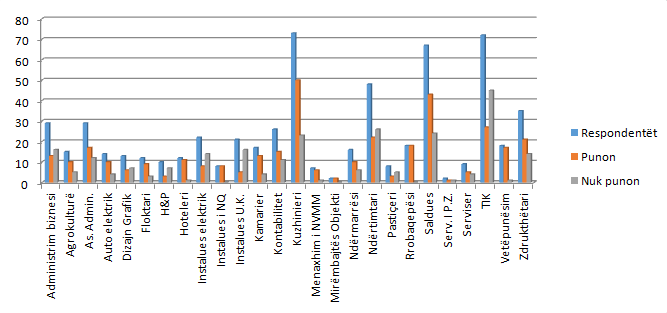 Figure 1 Data on employment of candidates trained at VTC for 2014-2016 by occupationFigure 2 Data on employment of candidates trained at VTC for 2014-2016Table 1 Data on provided occupations at VTC in the period 2014-2016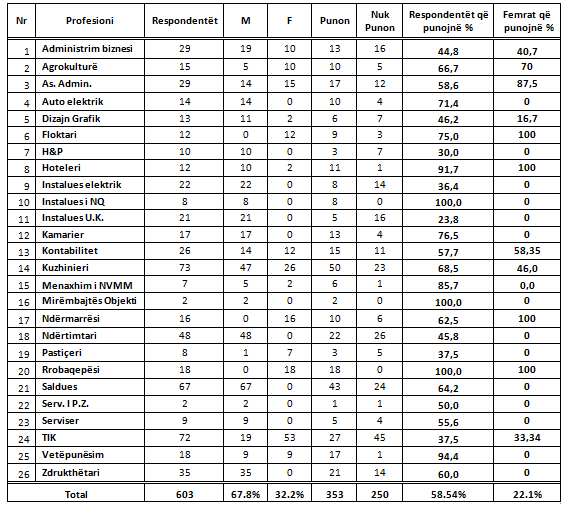 Table 2 Summary data on age and education of VTC trained candidates 2014-2016VTC PRISHTINABased on data collected from the survey at VTC Prishtina and presented in Table 3, it can be noted that the highest percentage of those employed from the eight occupations provided is from the Bakery vocation 100% of 2 respondents, Business Administration 100% of 1 respondent, Construction 50% of 8 respondents, Office Equipment Repairs 50% of 2 respondents, and Administrative Assistant 50% of 4 respondents. While two other occupations that are under 50% are Confectionery 37.5% of 8 respondents, and Auto-Electrical 40% of 5 respondents. The ICT occupation does not have any employed of the 9 respondents, therefore, for this occupation, it is necessary to look at a number of aspects related to the qualification description, teaching package, training methodology, etc. Regarding the Bakery occupation, according to data from management, a large number of candidates seeking certification are from the Has Region and the vast majority work in Hungary, Montenegro, Croatia, Bosnia and Herzegovina, etc. and it was impossible to contact them and have them fill in questionnaires.The gender ratio of certified candidates based on survey results of 39 respondents for VTC Pristina is 61.54% male and 38.46% female. Women are not part of the vocational training for traditionally male occupations: Construction, Auto-Electrical, Bakery and Office Equipment Repairs.  Table 3 Data on provided occupations at VTC Prishtinë in the period 2014-2016Table 4 and Figure 4 reflect the age of respondents who attended vocational training, where about 30.8% are youth 16-25 years old, 33.3% are 26-35 years old, and 35.9% over 35 years old.  Regarding the education of training participants, about 12.8% have completed elementary school, 15.4% high school, 25.6% come from vocational training schools and 46.2% hold university degrees.Table 4 Age and education of candidates trained at VTC Prishtinë in the period 2014-2016Figure 3 Data on employment of candidates trained at VTC PrishtinëFigure 4 Age and education of candidates surveyed at VTC PrishtinëIn Question 4, How do you rate the training you attended, 90% of respondents rate is at maximum (excellent), and 10% very good.Figure 5 Answers to Question 4 How do you rate the training you attended at VTC PrishtinëIn Question 5 Do you think that the VTC training program was adequate to prepare you for work, 90% of respondents rate it excellent, and 10% very good.  Figure 6 Answers to Question 5 Do you think that the VTC training program has prepared you for work In Question 6 Do you think the training package and material were adequate and sufficient, 82% of respondents rate it excellent, 13% very good, and 5% good. Figure 7 Answers to Question 6 Do you think the training package and material were adequate and sufficient at VTC PrishtinëIn Question 7 Do you think the trainers who trained you had the appropriate professional training, 100% of respondents rate it excellent. Figure 8 Answers to Question 7 Do you think the trainers had the appropriate professional training?In Question 8 Have your expectations from vocational training at VTC been met, 87% of respondents rate it as excellent, 10% very good, and 3% good, which means that their expectations from vocational training provided at VTC Prishtinë have been met.Figure 9 Answers to Question 8 Have your expectations from vocational training at VTC been met Concerning Question 9, according to respondents, vocational training fields should be improved in terms of:Providing internships in enterprises and more consumable material for training,Upgrading equipment used for putting into practice the theoretical part and tracking trends,Concerning Question 10, regarding economic conditions and what would encourage them to continue vocational training, the respondents’ demands mainly concerned:Employment opportunities, andDefrayal of transportation costs.Regarding Question 11, on any additional comments or suggestions, the respondents’ comments mainly concerned:Equipment with computer diagnostics equipment especially for electronics-heavy vehicles,More equipment and updating of training programs and teaching/learning material.VTC PRIZRENBased on data collected from the survey at VTC Prizren and presented in Table 5, it can be noted that the highest percentage of those employed from the nine occupations provided is from the Self-employment vocation 100% of 14 respondents, followed by Auto-Electrical with 88.9% of 9 respondents, while Cookery has a high percentage of 81.9% of 11 respondents. However, even occupations such as Welding, Waitressing and Hairdressing have a high percentage of employment, 77.8%, 76.5% and 75% respectively. From the respondents’ responses, there is a surprise in the Hydraulics and Pneumatics vocation, where only 30% of the 11 respondents state they are working, knowing that this occupation is in high demand in the labor market and naturally higher competencies and qualifications is required. Regarding the Hydraulics and Pneumatics occupation, according to VTC Management and the trainer, most of the trainees are working and they have regular contacts with them, however in the questionnaire they either erroneously filled the box, or hesitated to answer the question correctly.The gender ratio of certified candidates based on survey results of 103 respondents for VTC Prizren is 70.9% male and 29.1% female. Women are not part of the vocational training for traditionally male occupations: Welding, Hydraulics and Pneumatics, Repairs, but also in the Waitressing vocation, same as men in Hairdressing. The percentage of women working in ICT and Cookery is very low 16.7%, and 9.09% respectively.Table 5 Data on provided occupations at VTC Prizren in the period 2014-2016Table 6 and Figure 11 reflect the age of respondents who attended vocational training where about 46.6% are youth 16-25 years old, and 35% are 26-35 years old.  Regarding the education of training participants, about 25.2% have completed elementary school, 45.6% come from vocational training schools and 16.5% hold university degrees.Table 6 Age and education of candidates trained at VTC Prizren in the period 2014-2016Figure 10 Data on employment of candidates trained at VTC PrizrenFigure 11Figure 12In Question 4, How do you rate the training you attended, 88% of respondents rate is at maximum (excellent), 11% very good, while 1% rate it good.Figure 13 Answers to Question 4 How do you rate the training you attended at VTC PrizrenIn Question 5 Do you think that the VTC training program was adequate to prepare you for work, 79% of respondents rate it excellent , 20% very good, and only 1% good.Figure 1 Answers to Question 5 Do you think that the VTC training program has prepared you for work In Question 6 Do you think the training package and material were adequate and sufficient, 68% of respondents rate it excellent, 15% very good, 14% good, 1% fair, and 2% poor.Figure 25 Answers to Question 6 Do you think the training package and material were adequate and sufficient at VTC PrizrenIn Question 7 Do you think the trainers who trained you had the appropriate professional training, 88% of respondents rate it excellent, 10% very good, and 2% good.Figure 3 Answers to Question 7 Do you think the trainers had the appropriate professional training?In Question 8 Have your expectations from vocational training at VTC been met, 82% of respondents rate it as excellent, 14% very good, 2% good, and only 2% fair, which means that their expectations from vocational training provided at VTC Prizren have been met.Figure 17 Answers to Question 8 Have your expectations from vocational training at VTC been metQuestion 9, according to respondents, vocational training fields should be improved in terms of:More space in the workshops,Providing more modern and additional tools for cookery,Lack of adequate supply with consumable material,Contemporary diagnostic, tire balancing equipment, computer for alignment,Training duration that according to them is short,Question 10, economic conditions and incentives:Defrayal of travel and meal expenses,Financial resources are a reason to stop training,Some said they became skilled and need jobs and welding tools,Question 11, any additional comment or suggestion:Expression of satisfaction to what has been offered and suggest to other job seekers to attend VTC trainings,Expand training space at the Center and get more professional equipment, Lack of equipment, going to the field for practical work and extending training time.VTC MITROVICABased on data collected from the survey at VTC Mitrovica and presented in Table 7, it can be noted that the percentage of those employed from the six occupations provided is highest in the Tailoring occupation 100% of 18 respondents, followed by Welding with 86.36% of 22 respondents, Cookery 100% of 21 respondents, construction related occupations present with a high percentage, where of 8 respondents all are employed. From the respondents’ responses, the percentage of ICT trainees that are working is very low, with only 33% of 18 respondents surveyed. The gender ratio of certified candidates based on survey results of 87 respondents for VTC Mitrovica is 48.3% male and 51.7% female. Women are not part of the vocational training for traditionally male occupations, such as Construction and Welding, same as men in Tailoring. The percentage of women working in ICT and Cookery is 50% and 65%, respectively.Table 7 Data on provided occupations at VTC Mitrovica in the period 2014-2016Table 8 and Figure 19 reflect the age of respondents who attended vocational training, where about 18.4% are youth 16-25 years old, and 33.3% are 26-35 years old, and 48.3% over 35 years old.  Regarding the education of training participants, about 29.9% have completed elementary school, 8% high school, 49.4% come from vocational training schools and 12.6% hold university degrees.Table 8 Age and education of candidates trained at VTC Mitrovica in the period 2014-2016Figure 4 Data on employment of candidates trained at VTC MitrovicaFigure 19Figure 20In Question 4, How do you rate the training you attended, 95% of respondents rate is at maximum (excellent), and 5% very good.Figure 21 Answers to Question 4 How do you rate the training you attended at VTC MitrovicaIn Question 5 Do you think that the VTC training program was adequate to prepare you for work, 87% of respondents rate it excellent, and 13% very good. Figure 52 Answers to Question 5 Do you think that the VTC training program has prepared you for work Figure 63 Answers to Question 6 Do you think the training package and material were adequate and sufficient at VTC MitrovicaIn Question 6 Do you think the training package and material were adequate and sufficient, 78% of respondents rate it excellent, 20% very good, 1% good, 1% fair, and 1 % poor.Figure 74 Answers to Question 7 Do you think the trainers had the appropriate professional training?In Question 7 Do you think the trainers who trained you had the appropriate professional training, 100% of respondents rate it excellent.In Question 8 Have your expectations from vocational training at VTC been met, 89% of respondents rate it as excellent, and 11% very good, which means that their expectations from vocational training provided at VTC Mitrovica have been met.Figure 85 Answers to Question 8 Have your expectations from vocational training at VTC been metConcerning Question 9, according to respondents, vocational training fields should be improved in terms of:Replace machines with advanced ones or repairing them, have more material,Overall, they are satisfied, but note the short daily training schedule,Improve and update training programs, cover more areas with modules especially in the field of IT,Regarding Question 10, concerning economic conditions and what would encourage them to continue vocational training, the respondents’ demands mainly concerned:Employment,Feel motivated by experience, certification and internships,They demand transportation, food and training material be provided.Appeal to all young people to apply for participation in cookery courses, because the opportunities are great, given the fact that they got employed, and there is employment potential for this occupation.Regarding Question 11, on any additional comments or suggestions, the respondents’ comments mainly concerned:Expression of satisfaction with what was provided at the VTC, especially for those who work.Course duration should be longer,Complaints about the indoor environment being cold and an issue for learning,In the field of IT, it is necessary to enhance the modules, to introduce programming languages ​​that create more employment opportunities, such as Web Design, C++, Word Press, Adobe Photoshop.VTC GJILANBased on data collected from the survey at VTC Gjilan and presented in Table 9, it can be noted that the highest percentage of those employed from the six occupations provided is from the Carpentry vocation 100% of 9 respondents, while other occupations are represented at under 50% as follows: Accounting 42.9% of 14 respondents, Business Administration 20% of 5 respondents, which is the lowest percentage, ICT 30% of 20 respondents, Welding 45% of 20 respondents, and Graphic Design with 46.2% of 13 respondents.The gender ratio of certified candidates based on survey results of 81 respondents for VTC Gjilan is 63% male and 37% female. Women are not part of the vocational training for traditionally male occupations, such as Welding, and Carpentry. The percentage of women working in Accounting is 66.7%, in Business Administration 100%, while in ICT only 33.3%. Table 9 Data on provided occupations at VTC Gjilan in the period 2014-2016Table 10 and Figure 27 reflect the age of respondents who attended vocational training, where about 44.4% are youth 16-25 years old, and 30.9% are 26-35 years old, and 24.69% over 35 years old.  Regarding the education of training participants, about 9.9% have completed elementary school, 7.4% high school, 37.0% come from vocational training schools and 45.7% hold university degrees, which means this VTC has the highest percentage of participants in vocational training with higher education at 45.7%.Table 10 Age and education of candidates trained at VTC Gjilan in the period 2014-2016Figure 96 Data on employment of candidates trained at VTC GjilanFigure 107Figure 118In Question 4, How do you rate the training you attended, 80% of respondents rate is at excellent, 16% very good and 4% rate it good.Figure 129 Answers to Question 4 How do you rate the training you attended at VTC GjilanIn Question 5 Do you think that the VTC training program was adequate to prepare you for work, 79% of respondents rate it excellent, and 21% very good.Figure 13 Answers to Question 5 Do you think that the VTC training program has prepared you for work In Question 6 Do you think the training package and material were adequate and sufficient, 80% of respondents rate it excellent, and 20% very good.Figure 141 Answers to Question 6 Do you think the training package and material were adequate and sufficient at VTC GjilanIn Question 7 Do you think the trainers who trained you had the appropriate professional training, 94% of respondents rate it excellent and 6% very good.Figure 152 Answers to Question 7 Do you think the trainers had the appropriate professional training?In Question 8 Have your expectations from vocational training at VTC been met, 78% of Respondents rate it as excellent, 20% very good, 1% good, and 1% fair, which means that their expectations from vocational training provided at VTC Gjilan have been met.Figure 163 Answers to Question 8 Have your expectations from vocational training at VTC been metConcerning Question 9, according to respondents, vocational training fields should be improved in terms of:To also provide internship opportunities at businesses,Complaints about old technology in a new facility,Good conditions in the facility, but rather small number of candidates.Regarding Question 10, concerning economic conditions and what would encourage them to continue vocational training, the respondents’ demands mainly concerned:Few employment opportunities,Motivated by acquired experience, possibility of certification and internships,Possible defrayal of transportation expenses,Regarding Question 11, on any additional comments or suggestions, the respondents’ comments mainly concerned:Updating teaching/learning material,Good opportunities offered by VTC, technology, practice, training Possibly enhance accounting training with internships at any company.VTC PEJABased on data collected from the survey at VTC Peja and presented in Table 11, it can be noted that the highest percentage of those employed from the eleven occupations provided is from the Accounting vocation 100% of 2 respondents, Administrative Assistant 72.7% of 11 respondents, Agriculture 66.7% of 15 respondents, Entrepreneurship 61.5% of 13 respondents, and Business Administration 50% of 18 respondents, while other occupations are represented at under 50% as follows: Water and Sewage Installer with 5.9% of 17 respondents, Construction 31.3% of 32 respondents, Carpentry 31.6% of 19 respondents, Cookery 11.8% of 11 respondents, which also represents the lowest percentage. While very poor results are noted in occupations such as: Electrical Installer with 0% of 8 respondents. The gender ratio of certified candidates based on survey results of 81 respondents for VTC Peja is 69.7% male and 30.3% female. Women are not part of the vocational training for traditionally male occupations: Water installer, Electrical installer, Water and Sewage Installation, Construction, and Carpentry. Percentage of women working in Entrepreneurship is 100%, Administrative Assistant 87.5%, Agriculture 70%, Cookery 50%, while in Business Administration only 22.2%.Table 11 Data on provided occupations at VTC Pejë in the period 2014-2016Table 12 and Figure 35 reflect the age of respondents who attended vocational training, where about 40.1% are youth 16-25 years old, and 30.9% are 26-35 years old, and 28.9% over 35 years old.  Regarding the education of training participants, about 13.8% have completed elementary school, 4.6% high school, 44.1% come from vocational training schools, and 36.2% hold university degrees, which is also a VTC with a very high percentage of participants in vocational training with higher education.Table 12 Age and education of candidates trained at VTC Pejë in the period 2014-2016Figure 174 Data on employment of candidates trained at VTC PejëFigure 185Figure 196In Question 4, How do you rate the training you attended, 86% of respondents rate is at excellent and 14% very good.Figure 207 Answers to Question 4 How do you rate the training you attended at VTC PejëIn Question 5 Do you think that the VTC training program was adequate to prepare you for work, 77% of respondents rate it excellent , 22% very good, and only 1% good.Figure 218 Answers to Question 5 Do you think that the VTC training program has prepared you for work In Question 6 Do you think the training package and material were adequate and sufficient, 81% of respondents rate it excellent and 15% very good.Figure 229 Answers to Question 6 Do you think the training package and material were adequate and sufficient at VTC PejëIn Question 7 Do you think the trainers who trained you had the appropriate professional training, 93% of respondents rate it excellent and 7% very good.Figure 230 Answers to Question 7 Do you think the trainers had the appropriate professional training?In Question 8 Have your expectations from vocational training at VTC been met, 78% of respondents rate it as excellent, 20% very good and 2% good, which means that their expectations from vocational training provided at VTC Peja have been met, however with a slight difference to other VTCs.Figure 241 Answers to Question 8 Have your expectations from vocational training at VTC been metConcerning Question 9, according to respondents, vocational training fields should be improved in terms of:Lack of computers, as well as visits to enterprises, businesses to see first hand how businesses are run. Technological equipment that, according to them, is outdated and needs to be replaced with new technology to have the ability to track current developments,Improvement and updating of teaching/learning packages eg. in marketing and accounting,Possibility to have more consumables,Possibility to have laboratory equipment and reagentsRegarding Question 10, concerning economic conditions and what would encourage them to continue vocational training, the respondents’ demands mainly concerned:Employment,Provide allowances for training participants!Defrayal of travel and meal expenses,Providing more training that is needed and compatible with the market,Good opportunities provided by the VTC, and that upon completion they got employed or have started up a new business.Regarding Question 11, on any additional comments or suggestions, the respondents’ comments mainly concerned:Expression of satisfaction ranging from the way the trainer communicates with the candidates, her professional ability, to getting training that is very useful for the candidates,Demand that VTC should promote more its training programs,Expression of satisfaction for having taken part in trainings, and appreciation for the teaching methods,Demand for advanced and CNC machines.VTC FERIZAJBased on data collected from the survey at VTC Ferizaj and presented in Table 13, it can be noted that the highest percentage of those employed from the eleven occupations provided is from the Facility Maintenance vocation 100% of 2 respondents, Central Heating installer 100% of 8 respondents, Water and Sewage installer 100% of 4 respondents, Hospitality 91.7% of 12 respondents, Cookery 72.7% of 22 respondents, Carpentry 85.7% of 7 respondents, ICT 69.2% of 13 respondents, and Welding 55.6% of respondents. While the other two occupations such as Accounting and Business Administration 0% of 2 and 1 respondents, respectively. The gender ratio of certified candidates based on survey results of 81 respondents for VTC Ferizaj is 69.7% male and 30.3% female. Women are not part of the vocational training for traditionally male occupations: Water installer, Electrical installer, Water and Sewage Installation, Construction, and Carpentry. Percentage of women working in Entrepreneurship is 100%, Administrative Assistant 87.5%, Agriculture 70%, Cookery 50%, while in Business Administration only 22.2%.Table 13 Data on provided occupations at VTC Ferizaj in the period 2014-2016Table 14 and Figure 43 reflect the age of respondents who attended vocational training, where about 31.5% are youth 16-25 years old, and 31.5% are 26-35 years old, and 37.1% over 35 years old.  Regarding the education of training participants, about 11.2% have completed elementary school, 14.6% high school, 43.8% come from vocational training schools, and 30.3% hold university degrees, which is also a VTC with a very high percentage of participants in vocational training with vocational training and higher education.Table 14 Age and education of candidates trained at VTC Ferizaj in the period 2014-2016Figure 252 Data on employment of candidates trained at VTC FerizajFigure 263In Question 4, How do you rate the training you attended, 92% of respondents rate is at excellent and 8% very good.Figure 274Figure 285 Answers to Question 4 How do you rate the training you attended at VTC FerizajIn Question 5 Do you think that the VTC training program was adequate to prepare you for work, 89% of respondents rate it excellent , 10% very good, and only 1% good.Figure 296 Answers to Question 5 Do you think that the VTC training program has prepared you for work In Question 6 Do you think the training package and material were adequate and sufficient, 68% of respondents rate it excellent, 30% very good, and 2% very good.Figure 307 Answers to Question 6 Do you think the training package and material were adequate and sufficient at VTC FerizajIn Question 7 Do you think the trainers who trained you had the appropriate professional training, 92% of respondents rate it excellent and 8% very good.Figure 318 Answers to Question 7 Do you think the trainers had the appropriate professional training?In Question 8 Have your expectations from vocational training at VTC been met, 87% of respondents rate it excellent, and 13% very good, which means that their expectations from vocational training provided at VTC Ferizaj have been met, however with a slight difference to other VTCs.Figure 329 Answers to Question 8 Have your expectations from vocational training at VTC been metConcerning Question 9, according to respondents, vocational training fields should be improved in terms of:To also provide internship opportunities at businesses,Ample supply with working material, so that all candidates can work in a timely fashion,Providing more sophisticated equipment,Demand to update training programs and teaching/learning packages,Regarding Question 10, concerning economic conditions and what would encourage them to continue vocational training, the respondents’ demands mainly concerned:Covering a daily meal, travel expenses,Regarding Question 11, on any additional comments or suggestions, the respondents’ comments mainly concerned:Appeal to those who wish to work in gastronomy, now ther is an address where to seek training, the Vocational School of Gastronomy in Ferizaj.VTC GJAKOVABased on data collected from the survey at VTC Gjakova and presented in Table 15, it can be noted that the highest percentage of those employed from the eight occupations provided is from the SME Management vocation 85.7% of 7 respondents, Accounting 77.8% of 9 respondents, Self-employment 75% of 4 respondents, Entrepreneurship 66.7% of 3 respondents, Business Administration 66.7% of 3 respondents, and Administrative Assistant 50% of 14 respondents. While two other occupations with employment under 50% are Welding 42.9% of 7 respondents, and Electrical installer 40% of 5 respondents.The gender ratio of certified candidates based on survey results of 81 respondents for VTC Gjakova is 69.2% male and 30.8% female. Women are not part of the vocational training for traditionally male occupations: Electrical installer and Welding. Percentage of women working in the occupation of Administrative Assistant is 85.7%, Entrepreneurship 100%, Self-employment 33.3%, Accounting 14.3%, while there are none working in occupations such as SME Management and Business Administration.Table 15 Data on provided occupations at VTC Gjakovë in the period 2014-2016Table 16 and Figure 51 reflect the age of respondents who attended vocational training, where about 38.5% are youth 16-25 years old, and 38.5% are 26-35 years old, and 23.1% over 35 years old.  Regarding the education of training participants, about 7.7% have completed elementary school, 5.8% high school, 28.8% come from vocational training schools, and 57.7% hold university degrees, which is also a VTC with a very high percentage of participants in vocational training with vocational training and higher education.Table 16 Age and education of candidates trained at VTC Gjakovë in the period 2014-2016Figure 330 Data on employment of candidates trained at VTC GjakovëFigure 341Figure 352In Question 4, How do you rate the training you attended, 73% of respondents rate is at excellent, 25% very good, and 2% good.Figure 363 Answers to Question 4 How do you rate the training you attended at VTC GjakovëIn Question 5 Do you think that the VTC training program was adequate to prepare you for work, 69% of respondents rate it excellent , 29% very good, and only 2% good.Figure 374 Answers to Question 5 Do you think that the VTC training program has prepared you for work In Question 6 Do you think the training package and material were adequate and sufficient, 75% of respondents rate it excellent, 23% very good, and 2% good.Figure 385 Answers to Question 6 Do you think the training package and material were adequate and sufficient at VTC GjakovëIn Question 7 Do you think the trainers who trained you had the appropriate professional training, 86% of respondents rate it excellent, 6% very good, and 8% good.Figure 396 Answers to Question 7 Do you think the trainers had the appropriate professional training?In Question 8 Have your expectations from vocational training at VTC been met, 62% of respondents rate it excellent, 27% very good and 11% good, which means that their expectations from vocational training provided at VTC Gjakova have been met, however with a slight difference to other VTCs.Figure 407 Answers to Question 8 Have your expectations from vocational training at VTC been metConcerning Question 9, according to respondents, vocational training fields should be improved in terms of:Welding shop space should be a bit bigger,Demand opportunities for internship with businesses,Demand more consumables for training purposes.Regarding Question 10, concerning economic conditions and what would encourage them to continue vocational training, the respondents’ demands mainly concerned:Covering a daily meal, travel expenses,Continued advancement, practice and learning new things keeping up with the development of technology,Providing paid internships with businesses, to candidates who manage to successfully complete the program.Regarding Question 11, on any additional comments or suggestions, the respondents’ comments mainly concerned:Demanding that basic training programs be enhanced with more specific programs to be attended by persons seeking specialty training,Providing larger quantities of teaching/learning material,Suggesting to candidates who are training to follow-up with training on advanced equipment (with newer techniques)Suggest to introduce more occupations.CONCLUSIONS AND RECOMMENDATIONSBased on the results of the survey, we will present only some of the general conclusions and recommendations:All interviewed candidates are certified and have completed 1 to 12 vocational training modules at the VTC, usually 1 to 6 months in duration, and some for 7 to 12 months.In general, the candidates are satisfied with the general conditions provided at VTCs, including, programs, trainers, teaching/learning packages and material, and infrastructure.Some occupations have low employment outcomes for certified candidates (see Table 2), however, for some occupations it is difficult to draw reliable conclusions, and predict trends due to the small number of completed questionnaires (1 to 4), hence the findings may not reflect the real situation.The linkage of vocations offered by VTCs to labor market demands is an issue that should be addressed seriously by VTCs, which implies developing and updating Occupational Standards, Occupational Qualifications in accordance with these standards and teaching/learning packages.In terms of motivating factors, the survey points out: increased employability in some occupations, providing financial support for food and transportation, as well as internships at a company.The lack of sufficient supplies for practical work has emerged as a shortcoming with the majority of respondents.The advancement and enhancement of equipment, machinery and technology is raised as a demand by the majority of trained candidates, who are either job seekers or employed, but need certification and knowledge refreshment in certain occupations.Respondents have suggested more promotion by the Agency and VTCs, on programs and opportunities offered by VTCs. The Employment Agency should also address gender mainstreaming, as research findings show a relatively low representation of women in trainings provided by VTCs with only 32.2%, while in the total of 58.54% of employed candidates, only 22.1% of them are women.Regarding the age of candidates, from survey results we see an approximately equal representation of the three categories: 16-25 years with 36.7%, 26-35 years with 32.8% and over 35 years 30.5%.Additionally, the Government of Kosovo and MEST should urgently and seriously address the issue of the quality of the education system in Vocational Schools (VS) and Higher Education Institutions (HEIs), as research results show that 46.1% of respondents come from VS, while 32.2% from HEI, and this effects a cost increase for the preparation of these people for the labor market.Based on the results of the survey, it is necessary to re-emphasize the enhancement of cooperation between EA and MEST, for genuine cooperation and shared use of available resources to improve employability.ANNEX 1: RESPONDENTS’ COMMENTSVTC PRISHTINA VTC GJILAN VTC MITROVICA VTC PEJA VTC PRIZREN VTC FERIZAJ VTC GJAKOVA 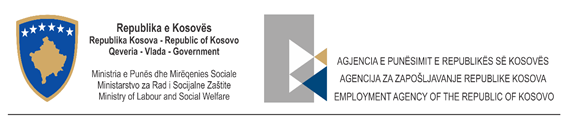 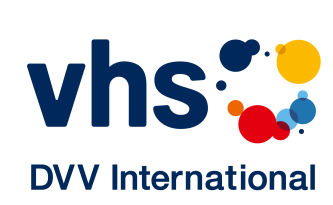 VTCEmployed Candidates %Employed Candidates %VTC2014-20162008-2010VTC Prishtinë 38.540VTC Prizren71.861VTC Mitrovicë 82.849VTC Gjilan45.750VTC Pejë 36.848VTC Ferizaj75.382VTC Gjakovë 61.553AgeAgeAgeEducationEducationEducationEducation16-2526-3535+PrimarySecondaryVETUniversityRespondents22119818410157251194%36.732.830.516.79.541.632.2No.VocationNo. RespondentsMFEmployedUnemployedEmployed Respondents %Confectionery812.587.53537.5Construction8100.00.04450ICT933.366.7090Bakery2100.00.020100Auto-Electrical5100.00.02340Adm. Business 1100.00.010100Rep. Off. Eq.2100.00.01150Admin. Asst.450.050.02250TotalTotal3961.54%38.46%1524AgeAgeAgeEducationEducationEducationEducation16-2526-3535+PrimarySecondaryVETUniversityRespondents121314661017%30.833.335.912.815.425.646.2No.VocationNo. RespondentsMFEmployedUnemployedEmployed Respondents %Employed Female %Welding9907277.80Self-empl14681401000ICT1239665016.7H&P1010037300Cookery111019281.811.11Auto-Electr.9908188.90Hairdressing120129375100Waitressing1717013476.50Repairs9905455.60TotalTotal10370.9%29.1%7429AgeAgeAgeEducationEducationEducationEducation16-2526-3535+PrimarySecondaryVETUniversityRespondents48361926134717%46.635.018.425.212.645.616.5No.VocationNo. RespondentsMFEmployedUnemployedEmployed Respondents %Empl. Female %Tailoring18018180100100Welding2222019386.360.0Cookery/Chef2181321010065.0ICT1841461233.3350.0Construction880801000.0TotalTotal8748.3%51.7%7215AgeAgeAgeEducationEducationEducationEducation16-2526-3535+PrimarySecondaryVETUniversityRespondents1629422674311%18.433.348.329.98.049.412.6No.VocationNo. RespondentsMFEmployedUnemployedEmployed Respondents %Employed Female %Accounting14596842.966.7Carpentry990901000.0Business Adm.5141420100.0ICT205156143033.3Welding20200911450.0Graphic Design131126746.216.7TotalTotal8163%37%3744AgeAgeAgeEducationEducationEducationEducation16-2526-3535+PrimarySecondaryVETUniversityRespondents362520863037%44.430.924.699.97.437.045.7No.VocationNo. RespondentsMFEmployedUnemployedEmployed Respondents %Employed Female %Asst. Admin.11568372.787.5B. Administration181449950.022.2Entrepreneurship130138561.5100.0Accounting21120100.050.0Installation W. & S.171701165.90.0Electrical installer880080.00.0Construction32320102231.30.0Carpentry1919061331.60.0Agriculture1551010566.770.0Cookery1710721511.850.0TotalTotal15269.7%30.3%5696AgeAgeAgeEducationEducationEducationEducation16-2526-3535+PrimarySecondaryVETUniversityRespondents6147442196755%40.130.928.913.85.944.136.2No.VocationNo. RespondentsMFEmployedUnemployedEmployed Respondents %Employed Female %Electrical installer9906366.70.0Business Administration211020.00.0Accounting110010.00.0Hospitality1210211191.7100.0Cookery2217516672.760.0Facility Maintenance22020100.00.0Carpentry7706185.70.0Welding9905455.60.0ICT13499469.266.7Central Heating installer88080100.00.0Water, Sewage installer44040100.00.0TotalTotal8980.9%19.1%6722AgeAgeAgeEducationEducationEducationEducation16-2526-3535+PrimarySecondaryVETUniversityRespondents28283310133927%31.531.537.111.214.643.830.3No.VocationNo. RespondentsMFEmployedUnemployedEmpl. Resp. %EmployedFemale %Admin. Asst.14777750.085.7Welding7703442.90.0ELE. installer5502340.00.0SME Mngmnt7526185.70.0Self-employment4313175.033.3Accounting9727277.814.3Entrprnshp3032166.7100.0Bus. Admin.3212166.70.0TotalTotal5269.2%30.8%3220AgeAgeAgeEducationEducationEducationEducation16-2526-3535+PrimarySecondaryVETUniversityRespondents202012431530%38.538.523.17.75.828.857.7Question 9: Which areas of vocational training should be improved?Question 10: If you live in difficult economic conditions, what would be an incentive for you to continue training? Question 11: Other comments or suggestions.0Money000A very good center for training people for a tradeIn confectionery there is no need for much, but it was very goodFor employmentIt was a very good training and we got along very well during the training0For employment in the Confectionery industry 000I trained to become a Confectioner More practical work and consumable material00More practical work at Local Companies00I think everything is fine.00Spaces for potential demonstrations to ascertain the professional idea and more supplies. To offer me a job in the field I have attended, to have more safety and normal working conditions, and ensure that the vocational education will achieve its true purpose. Recognize any certification by the Government, and enable candidates to gain employment in their respective fields.Everything was OKMotivation for entering the market0 Everything was OKFor a better future. 00000000If I held a job in this occupation, this would be a big incentiveThe establishment of this Vocational Training Center was indispensableJust keep doing what I am doing00 0Cover transportation, have the center closer to place of residenceTo not stop working due to suppliesThe auto-electrical field has to follow latest trends in auto-electricsI would continue vocational training as a paid intern, no doubt about itI think there should be more auto-electrical equipment at the Vocational Training Center Lacking new equipment (should be supplied) Training aidsComputer diagnostics equipment is required, especially for electronics-heavy vehicles,Must develop the practical partI would continue because it is a very suitable occupation for a personDiagnostic equipment Upgrading equipment used for putting the theoretical part into practice,Specialty Modernization of appliances and computers Visual aidsFinancial aidNew up to date equipment Computer equipmentHope springs eternal, Good ProfessorOn the lecture side it was perfect, but the equipment we worked on was restrictiveIn my opinion all areas have been improved uponAny vocational training that would ensure immediate employment I have no other comments, my intention and desire is to see this vocational training get me hiredEverything was OK00Improvement with a canteen, new computers Cover travel expenses0In my opinion, it was OKI would train in a vocation that would ensure employment In my opinion everything was OK. Question 9: Which areas of vocational training should be improved?Question 10: If you live in difficult economic conditions, what would be an incentive for you to continue training? Question 11: Other comments or suggestionsThere should be some internship hours with a company.Need transportation to VTC - it’s far from the Bus StationN/AEverything was OK, I do not see anything that needs to be improved.The experience we gain, certification, internship.0Everything was OKCertificates, experience we gain, internship.0From the field of economy, accounting was necessary and it was covered well done by the trainer.Nothing, need for jobs, maybe.No commentIn my opinion, better conditions have to be created, e.g. Introducing internships with companies to become better prepared professionally for the future.As an incentive, having the VTC provide transportation and employment after the successful completion of the training.I remain hopeful that my words will be taken into account as I believe that in this way you can improve the Center’s rating. I do not think there is a need for improvement, as everything was perfect in terms of vocational training.The reason I decided to continue training is the fact that if I am adequately trained it will be easier to get access to long-term jobs.The work you offer for vocational training is wonderful, in terms of suggestions I ask you to refrain from exercising any influence while working in training youth in various fields. I think there should be more practice, and the other areas in my opinion are OK.I think that transportation would be needed to the Center because it is a bit far away.While I think that the VTC trainings we are completing will be useful, and we will attending other trainings, and still have no jobs. Occupational Qualifications I think: English Language, as well as other training and internships.An incentive would be to provide jobs through training fields such as PC, language, accounting, and internships. Different types of training, more trainers and a greater number of youth. 0The Vocational Training Center is located far from the city center, and citizens need means of transportation for travel.New, changed literature, more practical accounting work. I would not like to see improvements in vocational training, rather I prefer to enjoy priority for project participation or internships.  The Vocational Training Center is located far from the city center, and means of transportation are required for getting to the Center.Accounting training also requires internship with a company, so that the knowledge gained during training can come into play to both complete the training and become a practice. Part of the module should be practical work, to face reality in practiceBecause of the remote location, provide means of transportation to reach the place.These trainings should continue because they are necessary, and agreements should be reached with private firms or different institutions on internshipsI think the conditions are good for learning, only need to change the technology a bit. The conditions in the facilities are good, just need to increase the number of students.The course center where the facility is located is a bit far from the city, and getting to the course location is tricky. I think it would be better to have public city transportation.By learning and training at the VTC, I think it will help the students. VTC has technology, practice, and successful training and I think that it is good to continue working on the future of attendants, students. I think Accounting Training included both theory and practice, so I think it should continue the same way, just follow the tax changes that happen.The facility is far from the city and there is no urban transportation, therefore providing transportation would be welcome.Given technological developments, I think that VTC should provide training in digital marketing, animation and other areas of information technology.Following vocational training continue with a 3-month internships at any companyI would continue if there was transportation, and any job if it is a sure thing.Accounting training also requires an internship somewhere in a companyI think that the practical part needs improvement, i.e. company internships, etc...If I were to live in difficult economic conditions, thinking that one day I would be employed would be an incentive to continue training.My comment to the VTC would be that the trainers are top level, to continue at this pace. While I suggest to keep provide a practical application of what we learned.The training was OK, but I would like some internship hours out of the VTC at any company.Certainly transportation, because it is far from downtown and it is impossible to walk here.The training was very good, the professor was top notch, has managed to understand each of us individually. I am leaving this training very satisfied.There is a need for upgrading and advancing the IT program, provide additional training, and extend the program of business administration.If I were to live in difficult conditions, I think that the incentive would be to provide free transportation.Extend programs to provide more training and knowledge, other modules that would help us in the field of economy.0I would continue the training in accounting, the preliminary training provider was very capable. This is my incentive to continue training and the reason is the many benefits from the VTC.I have no information, but as a suggestion if there is no practical work available in accounting, to enable attendants enabling to intern in different companies, and facilitate access to jobs through the VTC.I would like to have the opportunity to train in an enterprise to strengthen business administration skills.Employment possibly, also means of transportation because the center is far away.I have no word to describe the pleasure of attending training.Question 9: Which areas of vocational training should be improved?Question 10: If you live in difficult economic conditions, what would be an incentive for you to continue training? Question 11: Other comments or suggestions.Fix the machines0The trainer was very active, and always responded to our requests. I’m very happy with the trainer.00I would propose newer equipment.Replace machines with advanced ones or repairing them, have more supplies for course attendants.0The trainer was very active and attentive to any of our requests. The machines should be more advanced, consumable material should be sufficient.0I am very pleased with the assistance provided here at the VTC for vocational training and very thankful for the teacher.I would note only that the equipment should be newer.0000In general it was very good, only need more consumable supplies. The equipment is old00There is always room for improvement and pushing things forward. I think it is necessary to develop the curriculum for the Tailoring occupation.0I am very pleased with this course, but in the future I would like to see things move forward, improvement of conditions, newer equipment that improve training.00I had a great time at the VTC and I am very grateful to the teacher.00I am very pleased with the training in general. 0Just provide us jobsEverything has been OK, I only have gratitude for the training you have given us. 00In general, very good.00It was quite good, we are satisfied with the vocational training and gratitude goes to the VTC School.0Just to get Certificate qualification.Everything was OK. 0Just provide us jobsEverything has been OK, I only have gratitude for the training you have given us. 0To provide us jobsEverything has been OK, I only have gratitude for the opportunity. To be affiliated to the Machinist/Millwright jobs00Insufficient facility heating0Regular supply of training material000000To add Machinist/Millwright related modules0000Better supply00The hall is a bit cold and supply of consumables could be better.Regarding the work I do at the Factory, it would be good to train for a Machinist/Millwright0As far as the Vocational Training Center (VTC) is concerned, the staff is perfect, it would be good to have practical work supplies.Machinist/Millwright00If possible, provide more for Machinist/Millwright.00Machinist/Millwright00Field of oponat-mog00Everything was OK, but the duration of the course should be 1 or 2 months longer.Hope for employmentI have no other suggestions, everything is fine.Everything was OK. I would recommend to all young people to apply for participation in cookery courses, because the opportunities are great, given the fact that we all are employed.0Overall it was good, if only the daily schedule was longer. I am thinking that completing a course and becoming trained will prepare me to work and enter the field of Cookery.Everything has been well understood and in order.00Everything was up to par, a new experience in this Center.Regular foodstuff supply, so that the candidate does not run out of supplies.YesThe whole training was up to par.All are excellent.Please attend this course, it is quite profitable. Everything was perfect.00Everything OK, good experience. More qualitative foodstuff supply, especially vegetables.0Excellent, everything OK.00In general, everything was OKEverything was up to par.I would call upon youth to attend the Cookery course, because it is worthwhile both in terms of training and easier employment.0Everything was up to par.I would recommend to all youth to apply for the Cookery course because job opportunities are greater.Everything was OK. Overall it was good, if only the daily schedule was longer. 0Everything has been well understood and in order.00Everything was OK as it concerns those of us who are working. NoneAttending the course is useful.Everything perfect.00Very good, it was a new experience.00Course duration should be longerNothing0Everything OK. 00As for the Vocational Training Center (VTC), everything was good, both in training and generally in cookery related issues.I have no criticism just praiseEverything was up to par.0The very fact that I was working was OK.00In general it was very good, only need more consumable supplies. Improve Internet ModuleProviding transportation and food and books.Add modules, AutoCAD.Internet ModuleTransportation, meals. Add modules, Web Design, AutoCAD drawing.Improve Internet ModuleTransportation, meals. AutoCAD training.IT Field needs to be improved.Daily expenses, training material.In the field of IT, it is necessary to enhance the Curriculum, introduce programming languages, ​​that create more employment opportunities, such as: Web Design, C++, Word Press, Adobe Photoshop.Enhance Curriculum and have the opportunity to learn more things.Daily expenses and material.Aside from being satisfied with the training, I have no comment, in terms of suggestions, I would like to see the addition of programs like C ++ and many more. IT, Programming, and why not the training environment, too. Transportation, food, training material.The training was very good and had a positive goal.Adding programming and social media administration modules. What would help me personally as a Masters studies attendant is training on SPSS research modules.Transportation, food, training material.Introduce an opportunity for training on SPSS and research.e.g. Enhance classroom space, provide other modules.Provide incentives, even small, to candidates attending vocational training.During my training at this center everything was professional, keep up with the professionalism.An SPSS research module would be useful for meTraining material, foodIntroduce an opportunity for SPSS training. IT Field needs to be improved.Daily expenses and training material.In the field of IT, it is necessary to enhance the Curriculum, introduce programming languages, ​​that create more employment opportunities, such as: Web Design.In the field of computers, I would add more changes during training, e.g. Group work, more modules, other programs. What would be an incentive more me to continue training is finding a new job, further vocational training, etc.Add more programs to facilitate future access to employment, such as Web Design, Adobe, Photoshop, etc.All three areas have to improve slightly, that’s what I think, supplies and computers.Training materialI have none.I would add some modules of benefit to attendants, programs that have been most used in recent years. The best incentive would be to have a job in place after training.My suggestion for the IT field would be to incorporate more programs, such as Web Design, AutoCAD, Adobe Photoshop. I think that some additional training material should be added, e.g. graphic design, network security. Preparing for a future job, that is what would motivate me to continue training.I would suggest that the classroom should be warmer because it is a bit difficult to deal with the cold. 00In general it was good, only need more consumable supplies.00In general it was good, only need more consumable supplies.Other modules need to be added e.g. Graphic design, technical drawing, etc.It would be an incentive to continue training if a job opportunity would be presented.Cold indoor environment, and it is a problem for learning.IT Fields need to be improved.Daily expenses, training material.In the field of IT, it is necessary to enhance the Curriculum, to introduce programming languages ​​that create more employment opportunities, such as Web Design, C++, Word Press, Adobe Photoshop.Perhaps only the material (books) to be a bit more elaborate, because technology is developing every day and we should keep up.If I would be in difficult economic conditions, the reason why I would continue training is employment opportunity, because attending this course can help in finding a job.In this course everything is in order, easy to understand and learn about the programs and teaching provided here.Provide more elaborate studies on network security.For better employment opportunities.Everything was OK in this area.Question 9: Which areas of vocational training should be improved?Question 10: If you live in difficult economic conditions, what would be an incentive for you to continue training? Question 11: Other comments or suggestions.Computers should be newProvide allowancesNo commentRefresh equipmentProvide allowancesNo commentChange of equipmentCourses free of chargeNo commentNo objections EmploymentI don’t have any objections0EmploymentNo comment0EmploymentNo commentProfessional internshipsEmploymentNo comment0EmploymentNo comment0I would get employmentIt was up to parI would not change anythingEmploymentNo comment, it was up to parEquipment needed for the training to workDefray travel expenses to make it easier to attend trainingNo commentRefresh packagesTravel ExpensesNo comment, unemployed.Have been met.Allowances for attendantsContinue trainingIn my opinion, they are up to parSince it is for our own good (and free) it is an incentive for both parties (in good and poor economic conditions)All the bestLack of computers, as well as visits to enterprises, factories, to see first hand how businesses are run. Allowances, at a symbolic amountI am very pleased with the way the trainer communicates with the candidates, her professional ability and training is very useful for the candidates.All have been met.Allowances for attendantsNo commentLack of computers, duration of training Employment opportunity00Employment0Professional internshipsSecure employmentCover travel expenses0InternshipThe training was fairPracticeSecure employmentCover travel expensesEquipment 0No comment00More promotion for the VTC as an available programEverything has been metHelping candidatesNewer computersEverything was OKAllowance for attendantsThe training was very effectiveThe technological equipment is outdated and needs to be replaced with new technology to have the ability to track current developmentsAfter completing the training, I was motivated to enroll in Masters studies so that I can get a job in my occupation of choiceThis training is a very appropriate because it enables you to develop ideas for business, and many other areas. Mainly information technology skillsAfter completing the training, I was motivated to enroll in Masters studies at the universityThis training is adequate for creating and developing business ideasMarketing - add some new marketing material, update the material with new literatureProviding more training that is needed and compatible with the marketProvide new training, such as Human Resource Management, as it is considered to be in line with the needs of the market.The field of Accounting, because not all changes, made by both the Ministry of Finance and Tax Administration, are includedIt’s free of charge and represents a good opportunity to find a jobI hope that this Training Center will continue to operate as a good place to provide job training to youthAll areas are only spot on, just need to provide more on the practical sideIt’s free of charge and a training opportunity in these areas0Mainly technological skillsDesire to achieve the highest occupational qualificationKeep providing such training in the future, as it is important for the vocational training of youth. Supply with consumable materialAllowancesNoSupply with consumable materialAllowancesNo commentProvide consumable materialAllowancesNoProvide consumable material AllowancesNoSupply with consumable materialAllowancesNone00Have adequate supply of training materialHave consumable materialEmploymentNo commentHave more consumable materialAllowancesNoneHave consumable materialEmploymentNo commentConsumable material-foodAdvanced trainingNoneConsumable material-foodEmploymentNo commentEverything is OKAllowances, extra trainingNo commentSupply with consumable materialAllowancesNo commentMore regular availability of consumablesEmploymentNo commentMore frequent supplyAllowances No commentConsumable materialEmploymentNo commentConsumable materialAllowancesNo0000If travel expenses were paid, I would complete another course0Central heatingI do not live in difficult economic conditionsIf you are interested you can learn and advance your skills as much as you want 0Cover transportation expenses000No comment0000Cover travel expensesPossibility of central heating training0Any incentive due to conditions, in order to participate in another course (unable due to travel)No comment0Refresher and advanced training, foreign languages ​, etc.No commentPracticeProvide free of charge travel0InternshipsFinancial incentives00Cover travel expenses0Internships00Internships in civilian facilitiesSubsidiesNoInternshipsCover travel expenses0Everything OKFree course and exchange of information between the University and Training CenterAll conditions at the training center have been OKRefresh technical equipmentFree course as well as acquisition of knowledge for Business Administration. BusinessThe training conditions were OKOutdated equipment and technical aidsFree course, transportation and meals allowanceI am very satisfied with the Trainer’s skills in presentation and practical exercises. Simply, nothing but praise. Improve technical equipmentThe incentive was that after I completed the 3-week training I was motivated to continue with a 3-month training and was provided with the opportunity to open a new business.The trainings were conducted on a regular basis with a highly trained Trainer, who has helped us a lot.Outdated technical equipment, need to be replaced with newer If I were to live in poor economic conditions I would like to have free transportation so I can continue my trainingI was delighted to be part of this training and I am very satisfied with the teaching methodsOutdated equipmentEmployment in a better jobThe trainings are for every praiseOlder technology to be replaced with newEmployment opportunities, knowledge gain, free training incentive.I was very satisfied with the training and teachingUpgrade technology because the rest was up to parIt was the most professional preparation for a decent employment levelI think that this training is of a good level for developing and strengthening business administration skillsIn information skills practiceThe improvement of our occupation related skills to acquire an adequate job relevant to completed vocational training course is an incentiveI suggest to have more students interested in completing such training. They are very inspirational and motivatingIT equipmentFinding work after finishing this training00Allowances No commentInternship in real life businesses/facilities00SuppliesAdvanced training + allowances0Direct engagement in a real facilityOffering employment opportunities from employers in and out of country0Practice 000Self-employment0Theory000Employment0000To follow-up with internships00Company internshipsEmployment 0Final part0The training was reasonableThe part regarding Evaluation Committee00Introduction to the subject matter000Achieve success0Training duration should be shorter00Generally, there is no need for improvementEmployment would be an incentive for me0Rough jobs in the practical part0Improve work toolsInternships000Employment 0SuppliesDefrayal of travel expenses and allowances0Supply of reagents for work toolsMotivation for employment, payments for meals and transportationProfessionally prepared. For every praise. Laboratory equipment and reagentsHope to find a job and improve economic conditionsNoLaboratory equipment and reagentsCandidates in difficult economic conditions should enjoy defrayal of transportation costs and daily meals0Laboratory equipment and reagentsHope to find a job and create better conditions0There is a lack of reagentsAllowancesNone There is no need for improvementIf I had financial assistanceEverything was OK during training None of the fields Some assistance that would facilitate the continuation of trainingLet youth know about the CenterI do not think there is need for improvementPayment of expenses incurring during trainingThe conditions were suitableEverything was OKAssistance that would facilitate the continuation of trainingI have no objections, everything was OKPerhaps, a little bit of allAllowances would be adequate to cover the costsThis vocational training has helped me get hired, I have nothing but praise and good words for the staffProvide training materialCover transportation expensesExtend training durationAs far as food technology is concerned, adequate reagents are available at the moment and the conditions are goodIt would be very good if travel expenses were paidEverything is OK, just keep it upLack of laboratory material intermittentlyAllowances, at a symbolic amountThe trainer was very skilled professionally and very approachable with the candidates, extremely communicative00Have more advanced machinery00It would be adequate to have CNC machinesQuestion 9: Which areas of vocational training should be improved?Question 10: If you live in difficult economic conditions, what would be an incentive for you to continue training? Question 11: Other comments or suggestions. All were good   If my monthly expenses are covered, I can move on0I think everything is OK A good job00To achieve something more0All conditions are adequateI can not continue my training for financial reasonsI have no other commentsAll conditions should be improvedI don’t have the economic conditions to continue trainingI have no other comments or suggestionsImprove all by a little bitI do not need training, but I need work and welding toolsI do not have any other comments All need a little bit of improvementI do not need training, but I do need work I do not have any other commentsAll conditions are adequateTo achieve something moreI have no other comments or suggestionsAll conditions are adequateI can not continue with training, unless travel and meals are covered I have no other comments or suggestionsEverything OKIt would be an incentive if I was offered a payment because I am unemployed.00Defrayal of food expenses.00Defrayal of expenses would be an incentive00Free of charge transportation, because I live far away, and at least provide free breakfastAnother suggestion, I would appeal to all the unemployed to come attend the course and they will be satisfiedThe area to be improved in vocational training is the InternetMeet these conditionsProvide free transportationThe candidates should be provided one daily meal I have nothing but good words, but would suggest to all my peers seeking jobs to first complete this courseAll areas are up to par, nothing to improveTo continue my training I would like to have travel paid or provided by the CenterThe conditions within the training facility are at the adequate level. I would suggest everyone to benefit from this trainingComputers should have Internet accessThe key incentive would be the free training provided by the MinistryI have no comments on the negative side0An incentive to continue training would be defraying transportation and one daily meal expenses0More professional equipment0Enhance training space at the Training Center and get more professional equipmentSince I work at a Restaurant but am not involved in the preparation of food/dishes, I need more packages that cover this part, in the other areas I am well preparedBecause of economic conditions I dropped out of university so that I can continue to work. Cooking is my passion, I want to make a lot of progress in this occupation. Even my brother is a Cook, any kind of help would be welcome to pursue my dream of opening my own shop (kitchen). I hope so much to be considered0I have no objectionsNoI have nothing to noteFor me it was OK, the trainer was very professional and the group was very goodA good job offer would be an incentiveContinue training in this field and offer more job opportunities in this areaThere are several areas, e.g. vocational servicesStrengthen vocational skillsA better equipped kitchenBetter workshop, more modern tools, and moreI do not think I will continue.There is nothing else in particularThe kitchen inventory needs to be improvedNot for now, maybe in the future0 Hot dishesNo No I have no ideaI have good conditionsReplace the glass and renew the kitchenHave more suppliesExtend course durationAlso have renovationsSeafoodVocational strengtheningFix the premises at the Center Tire balance, computer alignmentDefrayal of travel and food expensesI have no other commentsLack of diagnostic equipmentIf provided a travel allowance, I will continue the training0Lack of modern equipmentIf provided travel and food allowance0More modern diagnostic equipmentI would continue training if there new diagnostic equipment is availableI have no commentsTire balance, computer alignmentDefrayal of travel and food expensesI have no other commentsModern diagnostic equipmentDefrayal of travel and food expenses0Training duration should be shorter0Newer equipmentNew check-up equipmentCover travel expenses0All in the absence of conditionsPayment while trainingHave more equipment, going to the field for practical work, extending training timeAll in the absence of conditionsCover travel expenses. Provide incentives with work equipment, food, etc.Have more equipment, going to the field for practical work, extending training timeAll in the absence of conditionsPayment while trainingExtend training durationAll modulesPayment while trainingExtend training durationPut vocation into practice and paid internshipsSince I have to travel, covering travel expenses while attending training would make things easierExtend training durationGoing to the field for practical work, possibly provide payment during trainingThe desire for this occupation, the willExtend training durationGoing to the field for practical work and paymentPayment while training, travelExtend training duration and add modulesAllTraining PaymentTraining DurationAllTraining PaymentTraining DurationElectrical InstallerElectrical Installer0I think they all are up to parMaterial goods and job opportunitiesContinue with this pace of workI think all training areas are up to parWhat I think would be an incentive for me is any scholarship or financial aidContinue with the present levelHave adequate material for the candidates0Continue as they areTraining halls should be bigger for the candidates to have more room for vocational training and to succeed in this fieldI would like to continue by attending the Bakery trainingI have noneNo need for improvementAssistance for equipment to be able to continue in this vocationA very good and necessary training for everyone.I was trained, everything was OK at the Vocational Center for the Hairdressing CourseIf only my travel expenses were paidI have no objectionsI believe they are OKTo live in other countriesThank you for the questionnaireI think they are OKI finished the course and did not have good economic conditions for training, I would advise you to help othersSuccess in vocations at the training centerThey were OKI would continue training in order to get any jobHave more work tools, to train more candidatesEverything was OKProvide transportationThis training is needed for all women who have a gift for this occupation, we hope that it will be always available, so that every woman can count on itAll are in order with the program and practice in the fieldIt would be good if I owned a shop, since I don’t have the wherewithal to open oneBecause of economic conditions, the inability to buy all the tools to start working in my occupationEverything is OKTo pay my transportation expensesA jobI think it was OK when I attended vocational training on self-employment, and administration, as well as hairdressingTo be better trained, to be prepared for workI wish you further successIt was OKBecause of economic conditions, to have my travel paidWe got along splendidly, the conditions were professional, everything was OKI believe they are OKI would continue for another 3 months gladly0All are in order with the program and modulesBecause of difficult economic conditions, I can not work in my occupation as a hairdresserI need employment in my occupation because of difficult economic conditionsI think everything was OK when I attended vocational training on self-employment, and administration, as well as hairdressingTo be better trained, to be prepared for workI wish you further successQuestion 9: Which areas of vocational training should be improved?Question 10: If you live in difficult economic conditions, what would be an incentive for you to continue training? Question 11: Other comments or suggestions. 0   To further advancement for a professional future00It would be an incentive to work harder in this field, to train for a better future0Training in some restaurants outside VTCA little assistanceContinue in the same wayField of computer science, practical computer workFinding a job0Train outside the workshop to have the best job skillsSome sort of financial assistanceI do not believe I would have any comments or suggestionsTraining outside of VTC, at any restaurantAny stimulus aid0Consumable material0Very good evaluationProvide more working material, so that all students can work in a timely fashionI would continue my training because I’m passionate about this occupationMaximum rating for the trainer. 00Everything was OKTraining outside of VTC, at any restaurantAny stimulus aid0Business Administration - computers should be newer and more efficient, and the program more adequate. IT - here too, computers should be newer and the program betterWhat would be an incentive is training, or any program or trade that would be in demand in the labor marketI suggest that the conditions here at the VTC be more modern, both in terms of technology and elementary conditions.0Financial stimulus, find a temporary or permanent job0Training in cafeteriaFinancial assistanceThings are OKOut of Workshop TrainingSmall financial assistanceI have no suggestionsOut of Workshop TrainingSmall financial assistanceI have no suggestionsOut of Workshop TrainingSmall financial assistanceI have no suggestionsMore practical training out of workshopSome sort of small assistance0Out of Workshop Training, e.g., at restaurants, etc.Some sort of small assistance0Train at premises other than the workshopSome sort of small assistance000I would appeal to every youth to attend trainingModification of tools, work toolsFor a little easier access to employment opportunities, being ready to look for work0The kitchen shop needs to be equipped with sophisticated equipment for modernized food preparationI think that defrayal of travel expenses would be goodI recommend they attend more training, as it helps you in the kitchen related occupationsThe conditions are good for a 3-month vocational training, for me there is not much to change, everything is fineTraining in my occupation, it is best for you to always keep learning and move forward towards goal achievementThank you for the training; the work that I do today is cause due to this training I managed to get hired, and I am happy and satisfied with this training, thank you so much. The field of new equipment0It is worth turning to the VTC for all those people who are keen on kitchen related work0I live in average conditions000I am very pleased with the training that was conducted in the kitchen lab00Everything is up to par and the hard work of the trainerEach of the respective fields is on average at the same level, and at the same time in progressive developmentUpon certification, I am thinking to seek employment in the field I was trained 000The training was perfectSophisticated equipment0One who thinks of training to work in gastronomy, now has an address where to seek training, the Vocational School of Gastronomy in Ferizaj00The training helped me greatly in vocational training, but I did not succeed to get hired00The training was very good, I am very pleased with the knowledge I gained because I was hired after the training00000000The training was up to par, but I was not lucky in finding a jobI do not see any areas for improvement0I don’t have any commentsThey must be trained in the pastry modules0To have new cohorts attend courses, because I was well trained myselfLearning package0NoneAll are very good0We are very satisfied with the vocational training, it was a very good experience, especially the trainer was very professional and we are very pleased00We got along brilliantly and it has been a good experienceTraining in used machinery, such as CNC machines and othersMeal (lunch) incentive0The workshop should be equipped with latest technology, such as CNC machines, ABS machinesDefray some personal expenses, such as travel expenses and mealsNo The workshop needs newer technology for the carpentry occupationCover travel expensesI have none Equip the carpentry workshop with newer technology0None0It would be nice to at least have food covered and provide us with a jobI have noneEverything OK00A more advanced technology00I am satisfied with the welding shop in the welding courseWe ask the Training Center to cover payment during the courseSatisfied during the course at the training center I am satisfied with the welding shopI ask that in the future travel expenses are paid to candidatesEverything OKI am satisfied with the welding shopTravel expenses, food, etc.It was good, I am satisfiedImprovement in the field of welding with Wolfram apparatusCover travel, milk while welding, monthly paymentThe conditions were optimal, we are satisfiedAll fields have been metTravel expenses, food, etc.It was goodI am satisfied in all areasI would like to have a meal and an allowance providedEverything OKI am satisfied with the welding shopI ask the Ministry to provide a small course tuition in the futureI am satisfied - OKI was satisfied with the welding shopI ask the Ministry to provide a daily or monthly payment to traineesEverything goodI am satisfied with the welding shop in the welding courseWe ask the Training Center to cover payment during the courseSatisfied during the course at the training center I think these programs are good to attend, any potential improvement is useful, but these modules as such are enoughTraining is not about difficult economic conditions, because whatever we are learning did not help me up to date to get hired, I’m out of workVTC Ferizaj, teaching, training, and professors are up to par, we only hope these trainings will come into play in the future Sending students to private entities to demonstrate that students are well-prepared to meet job needs, and application of computer related worksPC related benefit, since I attended the IT course, which would help consistently acquire knowledge and practiceInform youth in our city of the opportunity to gain knowledge through these coursesIn 2014-2015 programs were outdated, whereas today they are more advanced but I think there should always be improvements to keep up with the technology changesTo have acquired adequate knowledge, after completing training, to be ready for the job marketAdditional IT material, group hours for presentations, i.e., training on presentation skills, etc. Training areas that are in demand by the labor market0Continue with such trainingThey need to improve based on labor market needs0The Vocational Training Center is a center that enables very well candidates to be trained in technology and other fields, we are being trained and training but are without workFields of vocational education 000I live in average conditions, but the continuation of training would be a good thing for everyoneOne of the suggestions would be to support training and candidates as wellThere is a need to improve those occupational fields that the labor market needs, and where there are fields adequate for proper workVocational training is very useful as we gain a lot of knowledge, e.g., you do not have the opportunity for education then it is a good incentive opportunityEverything was okay in terms of trainingModules that are in demand by the labor market00There is nothing to change0Everything was in compliance with the curriculum and lessons00I suggest that others should attend this course as well0Defrayal of travel expenses and any aid grant or subsidy  I have no comments, everything was OK0A good offer that includes financial support or any salary that would help me continue my training or some other grant formTraining that is worth pursuing and provides adequate knowledge to practice the vocationMy opinion is to certify candidates with an additional module of choiceI think there should be some type of grant, and help travel expense paymentI have no comment, VET has been a very good help to meEnable candidate certification for a moduleAny grant for work tools in relevant field,  case in point central heating, equipment and tools for starting a businessEverything was OK00Everything was fine, both on terms of conditions and staffEnable candidate certification for a moduleHelp candidates, e.g., travel, meals, a low salaryEverything was OK0At least cover travelI have no comment because everything was OKOption to certify candidate with a single moduleTo provide incentives to candidatesNo commentHave the adequate material for more practice, as there was a lack in the learning process, the more the betterIf expenses, food, or even a small stimulus salary was provided0Have the most advanced toolsTo cover travel expenses, as well as provide meals and incentives for the candidateNo comment0Transportation, at leastEverything is OK0For the newest digital knowledge0Everything OKVery goodEverything OKShop size0Very goodTo have as much consumables as possible  Something more advanced and up to dateFacility size should be enhancedQuestion 9: Which areas of vocational training should be improved?Question 10: If you live in difficult economic conditions, what would be an incentive for you to continue training? Question 11: Other comments or suggestions. Everything OKDaily meals, cover travelFurther success to your institutionOn the practical side along with the theoretical, provide incentives to trainees in internships with relevant companiesFurther advancement, internships and learning new things keeping up with the developments in technologyTimetable and transportation for traineesI believe that all are at a satisfactory level, but I think it would be necessary to make the schedule more flexibleProviding paid internships to candidates who manage to successfully complete the programI think it is reasonable that basic training programs be enhanced with more specific programs to be attended by persons seeking specialty training Provide training materialCompany internshipsWish you success0Travel expenses and daily meals00To have a better future, to pursue all kinds of training for greater achievementsI may suggest to provide job recommendations for those of us who are unemployedAll conditions are adequatePaid internships to motivate persons in difficult economic conditions Teaching/leaning materials available at larger volume0Paid internship in the fieldTo take into account work at VTC and include job opportunity0Payment of daily meal and travel0I think I did pretty good, but need more practice in Excel.A stronger qualification criterion would be an incentive for meA very suitable training for employment, I would recommend it to youth as it is necessary and in demand0An internship and further knowledge training would be an incentive for meWe are suggesting to continue with existing and other training. To have better employment opportunitiesI think they all are up to parI feel very comfortable with the training conditions offered at the Vocational Training CenterI have no suggestionsMarket ResearchPaid internships at various firmsProfessionally trained staff, trainer, provides basic knowledgeWelding shop space should be a bit biggerOpen welding jobs0Everything was OKBecause VTC provides good conditions for training in several occupations with which we can find work My comments for the VTC are nothing but the best, thankful to all staff for the support they provide, including the VTC Director Mr. Shaban LahaI think the conditions are quite appropriate for the continuation of the courseDefrayal of travel expenses and daily mealsOK 0Any Grant from the state, which would allow me to continue my training by covering travel or mealsI have nothing to addI would not improve anything because everything was OKI feel comfortable with the training conditions offered at the Vocational Training CenterI have no suggestions because everything was cozy and OK, keep it up0Any training related grantTo have a better future in my vocationGood training conditions, except the space should be biggerFor advanced trainingSuggesting to candidates who are training to follow-up with training on advanced equipment (with newer techniques)The Welding Course I attended was adequate for becoming trained as a beginner welderI have completed two courses at the VTC, welding and electrical, and any advanced course would be an incentiveAs a trainee, I have benefited greatly from this welding course to be ready for beginner type work in this occupationIn electrical, I would note the need for advancement, with new material or with basic training in automatics, electric motors and electronics I would not say poor conditions, but lack of money makes it  impossible to establish a private business0I think everything is OKI do not live in difficult conditions, I do not know what to sayNo commentI think practical work material in the field of management Support with financial meansGod speed, thank you, it was a pleasurePractical work material for the field of managementSupport with financial means and internships in the fieldSuccess Training is always creativityTrain to advance to the topCourses or trainings are helpful to usI would not improve anything because everything was OKI feel comfortable with the training conditions offered at the Vocational Training CenterI have no suggestions because everything was cozy and OK, keep it up00Paid internshipsEverything OKDaily mealCompliments and cordial words about your work and contribution in general under the Administrative Assistant Program, to further successes.I think everything is OKDaily meal and travel expensesI want to move on to other modulesDuring my training time in the Welding Program I was quite satisfiedThe only reason would be training (higher skill qualification)The only suggestion is to provide an opportunity for each trainee to to train on advanced equipmentI finished in 2016, everything was perfectAny funding for assistance and work equipment to be trained as an Electrical Installer00Completing an internship and further knowledge training would be an incentiveIntroduce other vocations to create every opportunity for youth to learn at this centerAll areas of vocational training are excellent Paid internshipsConsider VTC certified candidates upon program completion, for incentives in any type of work, even internships0Paid internships would help and provide a further incentiveIntroduce other occupations in vocational training to broaden our knowledgeI think everything was OKI think vocational training should be raised to the next levelIf fourth level training is introduced, I would like to attend.Micro and small enterprise managementEmployment NoAdministrative AssistantComputerTo introduce more occupations I do not think that it is neededNo, I do not live in difficult conditionsI have none00More paid internshipsEverything is OKI do not live in difficult financial conditions, but I suggest that all interns should get paidI think teaching packages and material should be of greater volumeEverything has gone well without noting any obstacles, but further advancement would be good for any candidateAs an unemployed and living in poor conditions for further training, things that bring vocational improvement, notably in further vocational advancementI would add the comment that besides vocational training, develop more packages for the jobless because they are left at the mercy of time